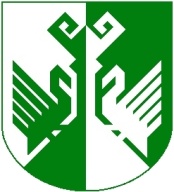 от 11 июля 2022 года № 311О выделении и оборудовании специальных мест для размещения предвыборных печатных агитационных материаловВ соответствии с пунктом 6 статьи 53 Закона Республики Марий Эл «О выборах Главы Республики Марий Эл» администрация Сернурского муниципального района Республики Марий Эл постановляет:1. По согласованию с администрациями городского и сельских поселений Сернурского муниципального района Республики Марий Эл выделить и оборудовать на территории каждого избирательного участка специальные места (специальное место) для размещения предвыборных печатных агитационных материалов кандидатов на должность Главы Республики Марий Эл:На территории избирательного участка № 465- афишная тумба у здания МОУ «Сернурская средняя общеобразовательная школа № 2 им. Н.А.Заболоцкого» по адресу: пгт.Сернур, ул.Казанская, д.11;- информационный стенд у магазина «Арзу» по адресу: п.Сернур, ул.Микрорайон, д. 30.На территории избирательного участка № 466- афишная тумба у магазина Сернурского райпо по адресу: пгт.Сернур, ул.Маяковского, д.1а;- информационный стенд МКП «Сернурские бани» по адресу: пгт.Сернур, ул. Маяковского, д. 5.На территории избирательного участка № 467- информационный стенд у здания МБУК «Сернурская ЦКС» по адресу: пгт. Сернур, ул. Комсомольская, д.2;информационный стенд на улице Марии Натунич, возле дома № 5.На территории избирательного участка № 468-информационный стенд у дома № 95 по ул.Коммунистическая, пгт.Сернур;- информационный стенд у ГБУ РМЭ «Комплексный центр социального обслуживания населения в Сернурском районе» по адресу: п.Сернур, ул. Коммунистическая, д.53.На территории избирательного участка № 469- афишная тумба у магазина Сернурского райпо по адресу: п.Сернур, ул.Конакова, д. 36;- информационный стенд у дома № 1 по ул.Шабалина пгт.Сернур.На территории избирательного участка № 470- информационный стенд у магазина ООО "Шернур Сернурского райпо" по адресу: д. Верхний Кугенер, ул. А.Вершинина, 35;- информационный стенд у магазина ООО "Шернур Сернурского райпо" по адресу: д. Большая Мушка, ул. Центральная, д.32;- информационный стенд у магазина "Петрович" по адресу: д.Нижний Кугенер, ул. Советская, д. 15.На территории избирательного участка № 471- информационный стенд у магазина ООО «Мечта» по адресу: д.Лажъял, ул.Центральная, д. 12;- информационный стенд Тамшинерского дома фольклора по адресу: д. Тамшинер, ул. Мира, 26 «а»;- информационный стенд у магазина ООО «Шернур Сернурского райпо» по адресу: д. Большой Торешкюбар, ул. Большой Торешкюбар, д.33;- информационный стенд у магазина "Сенда" по адресу: д. Средний Торешкюбар, ул. Средний Торешкюбар, д. 12.На территории избирательного участка № 472- на информационном стенде д. Дубники (у магазина райпо).На территории избирательного участка № 473- на остановке в д. Лоскутово.На территории избирательного участка № 474- Доска объявлений Зашижемского сельского поселения по адресу: с.Зашижемье, ул. Центральная, д.2.На территории избирательного участка № 475- доска объявлений Зашижемского сельского поселения по адресу: д.Калеево, ул. Романова, д.8;- доска объявлений Зашижемского сельского поселения по адресу: д.Тараканово, ул.Таракановская, д.26;- доска объявлений Зашижемского сельского поселения по адресу: с.Кугушень, ул. Кугушенская, д.8 а.На территории избирательного участка № 476- на информационном стенде МБУК «Казанский КДЦ» по адресу: с.Казанское, ул.Коммунальная, д. 5 а;- на информационном стенде у магазина «Купец» по адресу: с.Казанское, ул.Кооперативная, д.11;- на информационном стенде у магазина «Незабудка» по адресу: с.Казанское, ул.Коммунальная, д.5;- на информационном стенде по адресу: с.Казанское, ул. Совхозная, напротив дома № 24.На территории избирательного участка № 477- информационный стенд магазина Сернурского РАЙПО по адресу: с. Кукнур, ул. Кооперативная, д.1;- информационный стенд магазина Сернурского РАЙПО по адресу: д. Читово, ул. Читово, д.72б.На территории избирательного участка № 478- информационный стенд магазина Сернурского РАЙПО по адресу: д. Купсола, ул. Купсола, д.25;- информационный стенд магазина Сернурского РАЙПО  по адресу: д. Ананур, ул. Ананур, д.86.- информационный стенд в помещении здания СХА «Северная».На территории избирательного участка № 480- информационный стенд магазина Сернурского РАЙПО по адресу: д.Нижний Рушенер, ул. Полевая, д.1;- информационный стенд  магазина Сернурского РАЙПО по адресу: д. Куськино, ул. Школьная, д.2 а;-информационный стенд у дома № 1а по ул. Комсомольская, д.Нижний Рушенер.На территории избирательного участка № 481- информационный стенд у автобусной остановки с. Марисола;- информационный стенд у сельского дома культуры по адресу: д.Йошкар Памаш, ул. Йошкар Памаш, д.31 А- информационный стенд возле памятника д.Кожласола;- информационный стенд магазина «Марисолинский» по адресу: с.Марисола, ул.Центральная, д.26На территории избирательного участка № 482- информационный стенд магазина Райпо по адресу: д. Мари-Кугунур, ул.Березина, д.16А;- информационный стенд Почта России по адресу: д. Большие Ключи, ул. Шабалина, д.6.На территории избирательного участка № 484- информационный стенд у дома Липатникова А.С. по адресу: д.Большой Сердеж, д.47;- информационный стенд на здании Кочанурского сельского клуба в д. Кочанур;- информационный стенд у магазина "Удача" по адресу: д. Пирогово, д. 19а- информационный стенд в дер. Ахматенер.На территории избирательного участка № 485- информационный стенд у магазина ЧП Максимовой Ю.А. в д.Чашкаял;- информационный стенд у автобусной остановки в д. Чашкаял.- информационный стенд у автобусной остановки в д. Летник.На территории избирательного участка № 487информационный стенд в помещении и на фасаде Чендемеровской сельской администрации по адресу: д. Чендемерово, ул. Центральная, д.1, кв.3;информационный стенд магазина Сернурского райпо по адресу:
д. Большая Коклала, ул. Большая Коклала, д.10;информационный стенд магазина Сернурского райпо по адресу:
д. Кужнурово, ул. Кужнурово, д.14;- информационный стенд Куприяновского сельского клуба
по адресу: д. Куприяново, ул. Центральная, д.8..- информационный стенд у дома № 3 по ул. Полевая п. Горняк.На территории избирательного участка № 488информационный стенд магазина Сернурского райпо
по адресу: д. Лужала, ул. Лужала, д.15;информационный стенд в помещении и на фасаде Мустаевской средней школы по адресу: д. Мустаево, ул. Центральная, д.1;информационный стенд магазина Сернурского райпо по адресу: 
д. Мустаево, ул. Центральная, д.4;- информационный стенд магазина «Магнолия» ИП Петухова А.Н. 
по адресу: д. Мустаево, ул. Центральная, д.7а.          - информационный стенд магазина Сернурского РАЙПО по адресу: д. Малый  Шокшем, ул. Малый Шокшем, д. 37.Ямбаршева Н.М.(83633) 9-73-72СОГЛАСОВАНО:Руководитель отдела организационно-правовой работы и кадров администрации Сернурского муниципального районаШЕРНУРМУНИЦИПАЛЬНЫЙ  РАЙОНЫНАДМИНИСТРАЦИЙЖЕАДМИНИСТРАЦИЯ СЕРНУРСКОГО МУНИЦИПАЛЬНОГО РАЙОНАПУНЧАЛПОСТАНОВЛЕНИЕГлава администрацииСернурскогомуниципального районаА. Кугергин				А.С. Антонов